Medical Certificate for severe allergic reactionMedical Certificate for severe allergic reactionMedical Certificate for severe allergic reactionSevere allergic reaction to:   Palm OilSevere allergic reaction to:   Palm OilSevere allergic reaction to:   Palm OilMedical certificate issued to: Minister of Consumer AffairsMedical certificate issued to: Minister of Consumer AffairsMedical certificate issued to: Minister of Consumer AffairsPatients name:Patients name:Patients name:Severe Irritation caused by: Severe Irritation caused by: (Please tick)Underpaid workersUnderpaid workersDeforestationDeforestationHuman rights abusesHuman rights abusesDeath of wildlifeDeath of wildlifeCarbon emissionsCarbon emissionsThe patient requires the following government policy change:“Palm oil labelling to be mandatory on all products that contain it, within a time frame that is fair on companies yet still reflects the urgency of the issue.”The patient requires the following government policy change:“Palm oil labelling to be mandatory on all products that contain it, within a time frame that is fair on companies yet still reflects the urgency of the issue.”The patient requires the following government policy change:“Palm oil labelling to be mandatory on all products that contain it, within a time frame that is fair on companies yet still reflects the urgency of the issue.”Patient signature: Date:Date: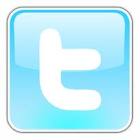 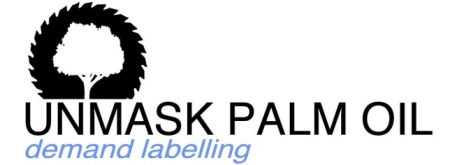 Find us on:  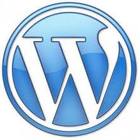 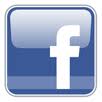 Find us on:  Find us on:  